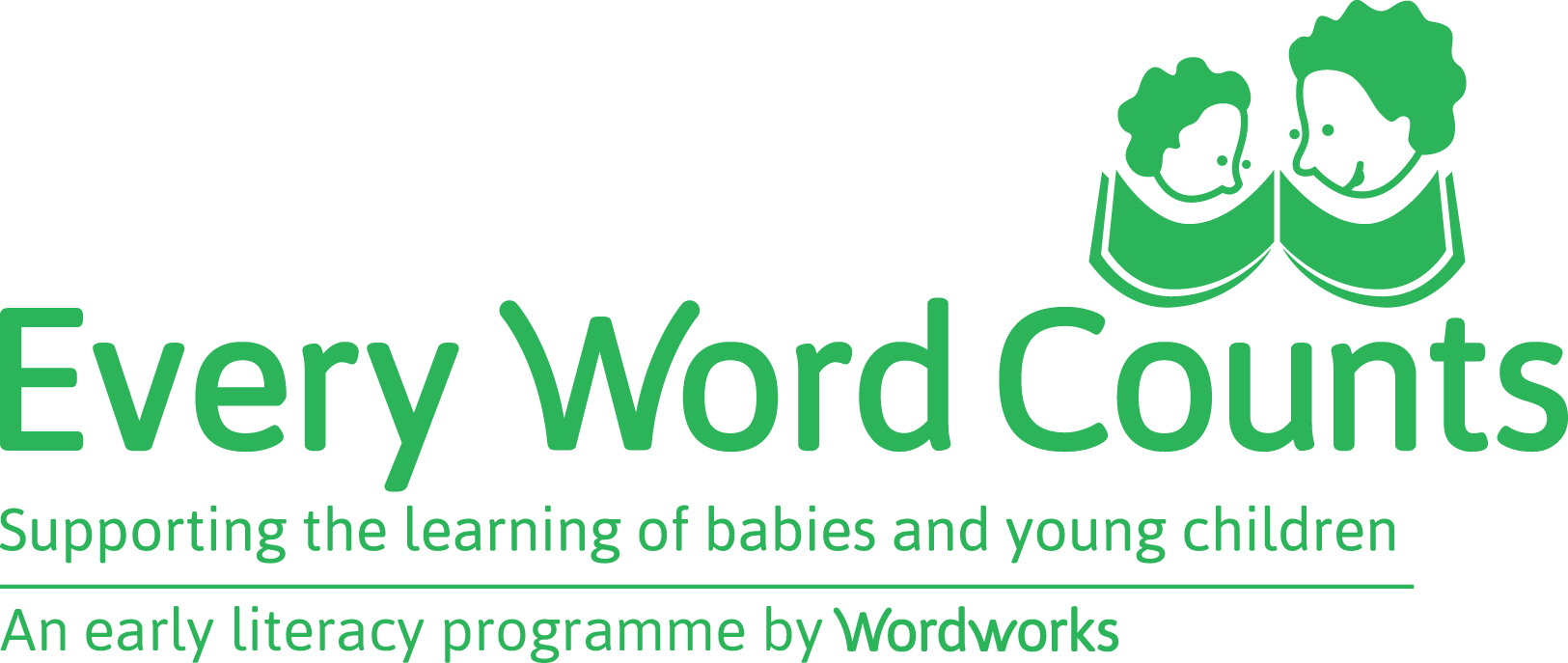 Ouer/Fasiliteerder/Besoeker Register OpsommingNaam van sentre/skool:Name van deelnemers/ouersName van deelnemers/ouersSessie 1Datum:Sessie 2Datum:Sessie 3Datum:Sessie 4Datum:Sessie 5 Datum:Sessie 6Datum: 1234567891011121314151617181920Name van deelnemers/ouersName van deelnemers/ouersSessie 1Datum:Sessie 2Datum:Sessie 3Datum:Sessie 4Datum:Sessie 5 Datum:Sessie 6Datum: 21222324252627282930 Name van besoekersName van besoekers12345TOTAAL PER SESSIETOTAAL PER SESSIE